ΠΑΡΑΤΑΣΗ ΠΡΟΣΚΛΗΣΗΣ ΕΚΔΗΛΩΣΗΣ ΕΝΔΙΑΦΕΡΟΝΤΟΣ Για την ένταξη ηλικιωμένων στο«Κέντρο Ημερήσιας Φροντίδας Ηλικιωμένων Δήμου Αγίας Βαρβάρας»Π.Ε.Π Αττικής 2014-2020Μέχρι τη συμπλήρωση των 15 θέσεωνΠαρατείνεται η περίοδος αιτήσεων  για την ένταξη ωφελουμένων στο Κέντρο Ημερήσιας Φροντίδας Ηλικιωμένων μέχρι τη συμπλήρωση των 15 θέσεων.Η δομή απευθύνεται σε ηλικιωμένα άτομα, κατοίκους και δημότες Αγίας Βαρβάρας, με δυσκολίες αυτοεξυπηρέτησης που έχουν κινητικά προβλήματα, πάσχουν από άνοια ή άλλα χρόνια προβλήματα υγείας. Σκοπός του ΚΗΦΗ είναι η προστασία και φροντίδα των ηλικιωμένων και παράλληλα η παροχή βοήθειας στους φροντιστές που για κοινωνικούς, οικονομικούς λόγους ή λόγω συνθηκών απασχόλησης έχουν αδυναμία να φροντίσουν τα ηλικιωμένα άτομα.Στο ΚΗΦΗ υπάρχει η δυνατότητα να ενταχθούν έως και 15 ωφελούμενοιΟι υπηρεσίες που παρέχονται δωρεάν είναι: Μεταφορά από και προς το σπίτι του ωφελούμενουΣίτιση (πρωινό)Νοσηλευτική φροντίδαΦροντίδα για την ικανοποίηση πρακτικών αναγκών διαβίωσης Ατομική Υγιεινή Προγράμματα δημιουργικής απασχόλησηςΠρογράμματα ανάπτυξης λειτουργικών και κοινωνικών δεξιοτήτωνΗ δομή λειτουργεί σε καθημερινή βάση,  Δευτέρα έως και Παρασκευή, από τις 7:30  έως και τις 15: 30.Η επιλογή των ωφελουμένων γίνεται μετά από την αξιολόγηση των αιτημάτων βάσει κοινωνικών και οικονομικών κριτηρίων, όπως αυτά έχουν ήδη ανακοινωθεί. Επιπρόσθετα λαμβάνονται υπόψη οι κοινωνικές εκθέσεις που συντάσσονται για κάθε ωφελούμενο από τους κοινωνικούς λειτουργούς της Διεύθυνσης Κοινωνικής Πολιτικής του Δήμου μας. Η Αίτηση δύναται να υποβληθεί από τον ίδιο τον ωφελούμενο ή από νόμιμο εκπρόσωπό του.Τα απαιτούμενα δικαιολογητικά εγγραφής είναι:Αίτηση Συμμετοχής του ηλικιωμένου ή ατόμου του συγγενικού περιβάλλοντος που έχει αναλάβει τη φροντίδα του, η οποία παρέχεται από το Κ.Η.Φ.Η Αντίγραφο Αστυνομικής ΤαυτότηταςΑντίγραφο Ατομικού ή Οικογενειακού Εκκαθαριστικού Σημειώματος προηγούμενου έτουςΑντίγραφο Πιστοποιητικού Οικογενειακής ΚατάστασηςΓνωμάτευση θεράποντος ιατρού, από την οποία να προκύπτει αν ο ωφελούμενος/η είναι πλήρως, μερικώς ή μη αυτοεξυπηρετούμενος λόγω κινητικών δυσκολιών, άνοιας ή άλλων προβλημάτων υγείαςΥπεύθυνη δήλωση ότι οι εν δυνάμει ωφελούμενοι δεν λαμβάνουν υπηρεσίες από άλλο Κ.Η.Φ.Η. ή άλλο φορέα παροχής παρεμφερών υπηρεσιώνΠερισσότερες πληροφορίες: ΚΗΦΗ Δήμου Αγίας Βαρβάρας: Σιπύλου αρ. 16, 2105690486, εσωτ. 6.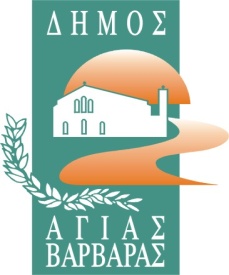 